АМУРСКАЯ БАССЕЙНОВАЯ ПРИРОДООХРАННАЯ ПРОКУРАТУРА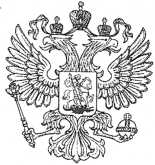 ПРЕСС-РЕЛИЗЗаместитель Амурского бассейнового природоохранного прокурора проведет личный прием предпринимателей в г. Чита Забайкальского края1 марта 2022 года с 14:00 до 16:00 часов заместитель Амурского бассейнового природоохранного прокурора Шорохов Андрей Александрович в городе Чита Забайкальского края проведет личный прием предпринимателей по вопросам исполнения законодательства об охране природы.Прием будет проводиться в здании Читинской межрайонной природоохранной прокуратуры, расположенной по адресу: г. Чита, ул. Полины Осипенко, д. 1. Предварительно записаться на прием можно по телефону 8 (3022) 23-85-11в Читинской межрайонной природоохранной прокуратуре или 8 (4212) 37-71-51 в Амурской бассейновой природоохранной прокуратуре.22.02.2022Пресс-служба АБПП